         REPUBLIKA E SHQIPËRISËAGJENCIA KOMBËTARE                                                   PËRFITUESI I SHËRBIMIT  E SHOQËRISË SË INFORMACIONIT                                          Nr.______prot                                                                 Nr.______prot MARRËVESHJE SHËRBIMIPËR“OFRIM I HAPËSIRËS FIZIKE NË DATA CENTER-IN QEVERITAR - RACK/ HAPËSIRË 'U' NË RACK”Lidhur sot më datë__/__/____ midis:Agjencisë Kombëtare të Shoqërisë së Informacionit përfaqësuar nga drejtori i përgjithshëm  Znj. Mirlinda KarçanajPërfituesi i shërbimit përfaqësuar nga drejtori i përgjithshëm Znj/Z. emri i titullaritDuke shprehur reciprokisht vullnetin dhe konform Legjislacionit shqiptar në fuqi dhe në zbatim të Vendimit të Këshillit të Ministrave Nr. 673, datë 22.11.2017, "Për Agjencinë Kombëtare të Shoqërisë së Informacionit" i ndryshuar, si dhe përmbushjes së detyrave funksionale të AKSHI mbi ofrimin e shërbimeve të përqendruara Qeveritare palët bien dakort për sa më poshtë vijon:Neni 1 
QëllimiQëllimi i kësaj marrëveshjeje është të përcaktojë format e bashkëpunimit ndërmjet palëve për ofrimin e shërbimeve të përqëndruara qeveritare dhe konkretish ofrimin e hapësirës fizike në Data Center-in Qeveritar –Rack, hapësirë “U” në Rack për shërbimet Përfituesi i shërbimitNeni 2 
ObjektiKjo marrëveshje ka për objekt ofrimin e hapësirës fizike në Data Center-in Qeveritar, duke përcaktuar detyrimet e secilës palë si dhe mënyrën se si do të realizohet qëllimi i kësaj marrëveshjeje. Neni 3
Të drejtat dhe detyrimet e palëveAgjencia Kombëtare e Shoqërisë së Informacionit (AKSHI) ka për detyrë të ofrojë kushtet optimale të energjisë, ftohjes, konektivitetit dhe sigurisë fizike dhe logjike të pajisjeve të vendosura në Datacenter.Përfituesi i shërbimit ka përgjegjësi të plotë mbi përmbajtjen dhe menaxhimin e pajisjeve të kolokuara në Datacenter.Përfituesi i shërbimit  duhet t'i specifikoje AKSHI-t qëllimin e përdorimit të kësaj hapësire.Agjencia Kombëtare e Shoqërisë së Informacionit nuk ka të drejta në përmbajtjen dhe menaxhimin e pajisjeve të Përfituesi i shërbimit.Përfituesi i shërbimit duhet të lajmërojë AKSHI-n të paktën 24 orë para në qoftë se do të aksesojë fizikisht pajisjen në ambjentet e Datacenter.Neni 4 
Hyrja në fuqi dhe afatiKjo marrëveshje hyn në fuqi në momentin e nënshkrimit nga palët.Neni 5 
Format e bashkëpunimitPalët përpiqen të bashkëpunojnë dhe të bashkërendojnë në kohë veprimtaritë e tyre në kuadrin e kësaj Marrëveshjeje;Palët e kuptojnë  dhe e pranojnë faktin që zbatimi prej tyre i kësaj Marrëveshjeje i nënshtrohet rregulloreve, rregullave, udhëzimeve, politikave, procedurave dhe vendimeve përkatëse të organeve vendimmarrëse të tyre.Neni 6
NdryshimetPalët mund të ndryshojnë dispozitat e kësaj Marrëveshjeje me pëlqim të ndërsjelltë.Neni 7
Dispozita të funditPalët zotohen që të gjitha mosmarëveshjet që mund të lindin ti zgjidhin me pajtim. Në rast të kundërt kompetente për zgjidhjen e tyre është Gjykata Administrative e Shkallës së Parë Tiranë.Nënshkruar në Tiranë, më ……………….2017, në 4(katër) kopje origjinale.                    PËR                                                                             PËRAGJENCINË KOMBËTARE                                           PËRFITUESIN E SHËRBIMIT                      TË  SHOQËRISË SË INFORMACIONIT                         DREJTOR I PËRGJITHSHËM                                                       Znj. Mirlinda KARÇANAJ                                              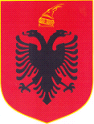 